ТУР «ПЯТИГОРСК – ДОМБАЙ -  КИСЛОВОДСК – ГОРА КОЛЬЦО – 
МЕДОВЫЕ ВОДОПАДЫ» (3дня/3ночи) - ж/д + автобус  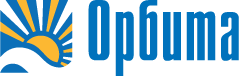 http://orbitaart.ru/tur-pyatigorsk-dombaj-kislovodsk-gorakolco-medovyevodopady.htmlТуроператор «Орбита» является прямым  организатором  туров в КавМинВоды!Выезд из Москвы,  п.83, 20:03, приезд в Пятигорск, 09:351 день: Пятигорск – музей Лермонтова.Встреча группы на ж/д вокзале Пятигорска. Завтрак. Экскурсия  Лермонтовские места  Пятигорска: озеро «Провал», Эолова арфа, Академическая галерея, грот Лермонтова,  Лермонтовские ванны, парк «Цветник», грот Дианы, Ресторация и место дуэли Лермонтова.Обед. Посещение музея «Домик Лермонтова». Ужин. Свободное время. Ночлег в гостинице.  2 день: Домбай.	Завтрак. Экскурсия в Домбай (~190 км.). Путевая информация – экскурсия. Подъем по канатной дороге.Обед. Возвращение в Пятигорск.Ужин. Ночлег в гостинице.3 день: Кисловодск – Медовые водопады.	Завтрак.  Выезд на экскурсию в Кисловодск (~40 км.)Экскурсия по лермонтовским местам г. Кисловодска: посещение Нарзанной галереи, где находится источник нарзана, существовавший еще во время пребывания в Кисловодске М. Ю. Лермонтова. Осмотр Лермонтовской площадки; остатков Кисловодской крепости - ворот, части стены с бойницами, угловой башни, которая упоминается в повести "Княжна Мери";  Пикетной горки. Экскурсия по окрестностям Кисловодска, связанных с именем Лермонтова: Лермонтовский водопад, Лермонтовская скала, Кольцо-гора.Обед.Экскурсия на медовые водопады.Ужин. Ночлег в гостинице.4 день: Отъезд. Завтрак. Трансфер на ж/д вокзал.Отъезд в Москву П. 143, 11:08 – 15:38 Стоимость тура на 1 человека, руб.:Доплата за взрослого 2500 р.В стоимость включено:- Ж/д билеты Москва – Пятигорск – Москва, плацкарт; - Экскурсионное обслуживание по программе;- Транспортное обслуживание по программе;- Размещение отеле Маск 4* http://maskhotel.ru/;- Питание по программе;*Фирма оставляет за собой право на внесение изменений в порядок посещения экскурсионных объектов и время проведения экскурсий, не меняя объема

_________________________________________________________________________________________________________________Туроператор «ОРБИТА»,  г. Москва, ул. Ленинская Слобода, д. 9,  тел. +7(495) 988 5961, +7(925) 589 5822 (Whats App, Viber), 
e-mail: orbita-art@yandex.ru, www.orbitaart.ru
Отель Маск 4* http://maskhotel.ru/ 
Размещение:2-х местные номера "стандарт", завтраки шведский стол18 150